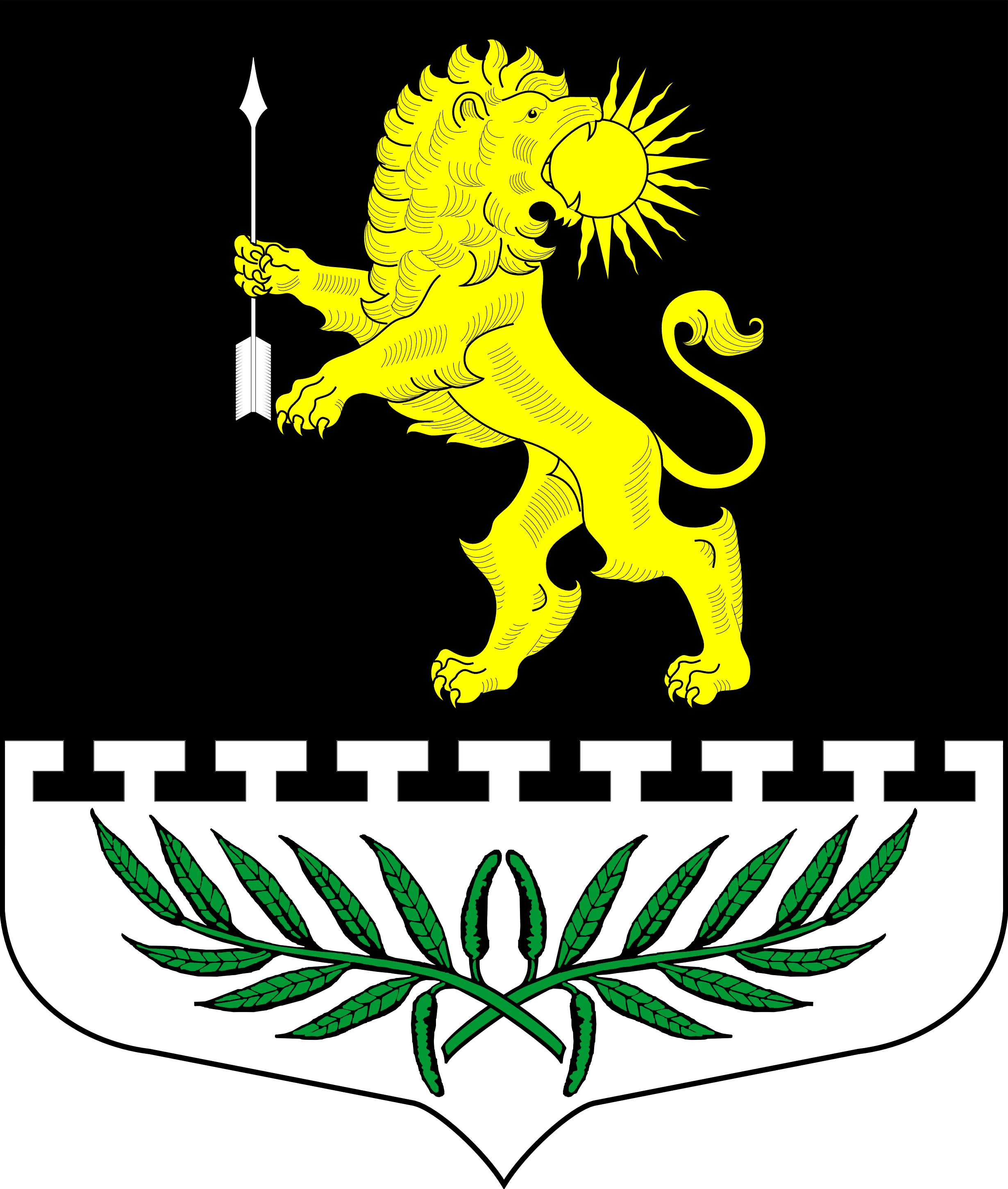 Ленинградская областьЛужский муниципальный районСовет депутатов Серебрянского сельского поселенияРЕШЕНИЕот 17 декабря 2013 года  № 126Об утверждении Программ муниципального образования Серебрянского сельского поселения Лужского муниципального района Ленинградской области «Развитие досуговой деятельности и летней занятости несовершеннолетних», «Профилактика безнадзорности и правонарушений несовершеннолетних» на территории Серебрянского сельского поселения.      В соответствие Федеральным законом от 24.07.1998 г. № 124-ФЗ «Об основных гарантиях прав ребенка в Российской Федерации», от 24.06.1999 года № 120-ФЗ «Об основах системы профилактики безнадзорности и правонарушений несовершеннолетних», совет депутатов Серебрянского сельского поселения рассмотрев предложения администрации поселения,РЕШИЛ:Утвердить Программы муниципального образования Серебрянскогосельского поселения Лужского муниципального района Ленинградской области «Развитие досуговой деятельности и летней занятости несовершеннолетних», «Профилактика безнадзорности и правонарушений несовершеннолетних» на территории Серебрянского сельского поселения на 2014-2016 годы.Настоящее решение опубликовать в газете «Лужская правда».Глава Серебрянского сельского поселения,исполняющий полномочия председателяСовета депутатов                                                            А.В. Александрова           Согласовано                                                                                          Утвержденоглава администрации                                                                       решением совета депутатовСеребрянского сельского                                                                Серебрянского сельскогопоселения                С.А. Пальок                                                     поселения17.12.2013   г.                                                                                    от 17.12.2013г.  №  126               ПРОГРАММА муниципального образования                                              Серебрянского сельского поселенияЛужского муниципального района Ленинградской области«Развитие досуговой деятельности и летней занятости несовершеннолетних»ПАСПОРТ ПРОГРАММЫСостояние и развитие на территории поселения системы оздоровления, отдыха и занятости детей и подростков в летнее времяРазвитие системы отдыха, творческого досуга, оздоровления детей и подростков является одной из основных задач социальной политики на территории поселения. При значительном сокращении стационарных оздоровительных лагерей в Ленинградской области оздоровление, отдых и занятость детей перенесены на базы муниципальных учреждений: образования, социальной защиты населения, здравоохранения, культуры, по делам молодежи, физической культуре, спорту и туризму.Необходим комплексный подход в деле оздоровления детей, создании досугового компонента для их самовыражения во внеурочной деятельности, в художественном и техническом творчестве, клубной и досуговой организованной занятости, занятиях спортом и туризмом в летнее время.Деятельность администрации муниципального образования направлена на поиск новых эффективных решений проблем летнего отдыха, позволяющих учесть специфику положения детей на территории поселения, их реальных потребностей, и обеспечения реализации принципов адресности, целенаправленности оказываемой помощи.В связи с этим необходимо использовать программно-целевой метод решения вопросов оздоровления детей: муниципальную комплексную программу по организации летнего оздоровления, отдыха и занятости детей и подростков.Особое внимание администрации муниципального образования должно быть уделено таким видам временного трудоустройства: работе в бригадах по ремонту школ, детских площадок, благоустройству территорий городов, поселков за частичную оплату труда, уборке урожая на полях сельскохозяйственных предприятий, на учебно-опытных участках общеобразовательных школ.Одной из главных задач организаторов летней оздоровительной работы с детьми и подростками является объединение финансовых средств из всех источников финансирования для создания условий сохранения и укрепления здоровья детей и подростков.В реалиях сегодняшнего дня стоит вопрос об обновлении системы организации летнего отдыха детей и подростков, приведении ее в соответствие с новыми социально-экономическими условиями, потребностями современного ребенка и возможностями семьи.Социальная несостоятельность родителей, аморальный образ жизни, рост алкоголизации, особенно женщин, приводит к увеличению числа детей, находящихся в опасных для них условиях жизни. С каждым годом растет количество детей с недостатками умственного и физического развития. Не снижается количество детей-инвалидов. Трансформация моральных ценностей при ухудшении условий жизни населения ведет к усилению кризисных явлений в семье и формированию других Для решения указанных проблем, в том числе сохранения и укрепления здоровья детей, повышения эффективности оказываемой помощи в отношении семьи и детей, разработана данная программа.Реализация программы позволит:сдерживать развитие негативных процессов в сфере охраны здоровья детей и подростков в летнее время;повысить ответственность руководителей учреждений и организаций на территории поселения за выполнение задач по организации оздоровления, отдыха и занятости детей и подростков;реально обеспечить приоритет в решении проблем оздоровления, отдыха и занятости детей в летний период.Функционирование оздоровительных учрежденийДля решения задач программы предполагается функционирование на территории поселения муниципальный оздоровительный лагерь общеукрепляющий оздоровительный лагерь.Обеспечение трудовой занятости детей и подростковПри обеспечении трудовой занятости детей и подростков, в том числе подростков учреждений профессионального начального образования и подростков, состоящих на профилактическом учете в органах внутренних дел, предусматриваются:Предоставление центрами занятости  рабочих мест, в том числе для  подростков, состоящих на профилактическом учете в органах внутренних дел, для работ по благоустройству, на лесопосадках, по ремонту спортивных площадок, уходу за престарелыми людьми и связанных с сезонной торговлей;предоставление сельскохозяйственными акционерными обществами, фермерскими хозяйствами и совхозами Ленинградской области рабочих мест, в том числе для  подростков, состоящих на учете в органах внутренних дел;предоставление в рамках семейно-родственных связей  рабочих мест, в том числе для  детей и подростков, состоящих на учете в органах внутренних дел;организация работы детей и подростков, в том числе  подростков, состоящих на учете в органах внутренних дел, в производственных бригадах по ремонту школьной мебели, спортивных площадок школ, стадионов, благоустройству пришкольных территорий;организация работы лагеря труда и отдыха для  детей и подростков, в том числе для  подростков, состоящих на учете в органах внутренних дел, в акционерных обществах и совхозах, функционирующих на территории поселения;организация работы младших школьников на учебно-опытных участках образовательного учреждения;обучение подростков, не имеющих профессии, за счет средств Государственного фонда занятости населения Российской Федерации в целях их дальнейшего трудоустройства;организация работы подростков учреждений профессионального начального образования, в том числе подростков, состоящих на учете в органах внутренних дел, на собственных сельхозугодиях по посадке, уходу и уборке картофеля, свеклы, капусты, моркови, с частичной их продажей;уход за сельскохозяйственными животными, заготовка для них сена и силоса;организация работы учащихся на базе собственных производственных мастерских, оказание услуг населению;          Оказание адресной помощи     Программа предусматривает оказание адресной помощи детям и подросткам, проживающим в многодетных и неполных семьях, состоящих на учете в органах внутренних дел:Отдых детей в лагере «Подросток» организованном на территории войсковой части.Объединение организационных усилий администрации муниципального образования, внебюджетных фондов на выполнение социального заказа родителей и детей по оздоровлению, отдыху и занятости в летнее времяДля укрепления правовой защиты детства, поддержки семьи, сбалансированного питания, физического воспитания и закаливания детей, создания условий для отдыха и оздоровления детей, находящихся в особо трудных социальных условиях, обеспечения вариативности воспитательных систем в художественном и техническом творчестве, клубной и досуговой деятельности, занятиях спортом и туризмом в летний период планируется открытие оздоровительных лагерей, в том числе оздоровительных учреждений, организуемых:комитетом общего и профессионального образования Правительства Ленинградской области совместно с Ленинградским региональным Фондом социального страхования Российской Федерации, муниципальными органами управления образованием на базе общеобразовательных школ, детских дошкольных учреждений, учреждений дополнительного образования ;комитетом по труду и социальной защите населения Ленинградской области и муниципальными отделами социальной защиты населения на базе учреждений социальной защиты населения и учреждений образования;комитетом по здравоохранению Правительства Ленинградской области, районными территориальными медицинскими объединениями и Ленинградским областным фондом обязательного медицинского страхования на базе учреждений здравоохранения;комитетом по делам молодежи, физической культуре, спорту и туризму Правительства Ленинградской области, муниципальными органами управления в сфере молодежной политики, физической культуры и спорта на базе воинских частей, спортивных школ и учреждений образования;комитетом по культуре Ленинградской области, муниципальными отделами культуры;промышленными и сельскохозяйственными предприятиями всех видов собственности.Объединение финансовых средств федерального, областного, муниципальных бюджетов и внебюджетных фондовВ рамках программ «Семья», «Дети-инвалиды», «Дети-сироты», «Развитие физической культуры и спорта в Ленинградской области», а также Целевой программы усиления охраны общественного порядка и борьбы с преступностью на территории Ленинградской области, Развития образования Ленинградской области, Основных направлений реализации государственной молодежной политики в Ленинградской области, обеспечивающих охрану здоровья, развитие досуговых направлений работы, поддержку семьи и детей из социально незащищенных семей, развитие молодежной политики в сфере отдыха и туризма, на организацию оздоровления, отдыха и занятости детей и подростков на территории муниципального образования планируется выделить:Источник финансирования                          Объем финансирования                                                    (тыс.рублей)Бюджет муниципального поселения                          30Порядок и формы контроля за реализацией программыДля контроля и оперативного решения вопросов оздоровления и отдыха детей и подростков образована межведомственная координационная комиссия, председателем которой является глава администрации поселения.СОСТАВМЕЖВЕДОМСТВЕННОЙ КООРДИНАЦИОННОЙ КОМИССИИПРИ АДМИНИСТРАЦИИ ПОСЕЛЕНИЯ ПО ВОПРОСАМОЗДОРОВЛЕНИЯ, ОТДЫХА И ЗАНЯТОСТИ ДЕТЕЙ И ПОДРОСТКОВ         Согласовано                                                                                         УтвержденоГлава администрации                                                                      решением совета депутатовСеребрянского сельского                                                                Серебрянского сельскогопоселения                  С.А. Пальок                                                   поселения17.12.2013 г.                                                                                     от 17.12.2013 г. №  126 Программа муниципального образования                                               Серебрянского сельского поселения  Лужского муниципального района Ленинградской области«Профилактика безнадзорности и правонарушений несовершеннолетних на территории Серебрянского сельского поселения»ПАСПОРТ ПРОГРАММЫI.   Состояние проблемы и обоснование необходимости ее решенияОсновой разработки муниципальной программы по профилактике безнадзорности, беспризорности и правонарушений несовершеннолетних является то, что в современных условиях серьезно обострились проблемы социальной дезадаптации детей и подростков. Увеличивается число безнадзорных детей. Ежегодно растет количество правонарушений, совершаемых детьми и подростками. Отмечается рост насильственных и корыстных преступлений, преступность несовершеннолетних все более приобретает организованный и групповой характер. Многие правонарушения совершаются неработающими и необучающимися подростками. Значительное число подростков совершают общественно опасные деяния до достижения возраста уголовной ответственности. Анализ совершаемых несовершеннолетними преступлений, общественно-опасных деяний и правонарушений, показывает, что состояние безнадзорности детей и подростков, социальная неустроенность несовершеннолетних, совершающих преступления и правонарушения, неблагополучие в семьях, являются одной из основных причин преступности среди несовершеннолетних. Характер преступности обусловлен социальной нестабильностью ситуации во многих семьях, отсутствием материальных средств и возможностей трудоустроиться. Характеризуя семьи, относящиеся к группе «риска», можно отметить ряд неблагополучных факторов: - социально-экономические факторы (низкий материальный уровень жизни семьи, нерегулярные доходы, плохие жилищные условия, либо их полное отсутствие); - медико-социальные факторы (экономически неблагоприятные условия, либо хронические заболевания родителей, пренебрежение санитарно-гигиеническими требованиями); - социально – демографические факторы (неполная семья, многодетная, семьи с несовершеннолетними родителями, семьи с повторным браком и сводными детьми); - социально-психологические факторы (семьи с деструктивными эмоциально-конфликтными отношениями супругов, родителей, детей, педагогической несостоятельностью родителей и их низким общеобразовательным уровнем, деформированными ценностными ориентациями); - криминальные факторы (алкоголизм, наркомания, аморальный и паразитический образ жизни, наличие судимых членов семьи, разделяющих нормы и традиции преступной субкультуры).Наличие того или иного фактора социального риска в большинстве означают возникновение социальных отклонений в поведении детей, рождают беспризорность и преступность среди несовершеннолетних и требуют к себе повышенного внимания всех субъектов профилактики. Остается высоким количество детей и подростков, оказавшихся в трудной жизненной ситуации, совершающих преступления и правонарушения, нуждающихся в социальной реабилитации. Все это обуславливает необходимость создания в муниципальном образовании комплексной программы по профилактике безнадзорности, беспризорности и правонарушений несовершеннолетних. 2. Основные понятия- несовершеннолетний - лицо, не достигшее возраста восемнадцати лет;- безнадзорный - несовершеннолетний, контроль за поведением которого отсутствует вследствие неисполнения или ненадлежащего исполнения обязанностей по его воспитанию, обучению и (или) содержанию со стороны родителей или законных представителей либо должностных лиц;- беспризорный - безнадзорный, не имеющий места жительства и (или) места пребывания;
- несовершеннолетний, находящийся в социально опасном положении, - лицо, которое вследствие безнадзорности или беспризорности находится в обстановке, представляющей опасность для его жизни или здоровья либо не отвечающей требованиям к его воспитанию или содержанию, либо совершает правонарушения или антиобщественные действия;- индивидуальная профилактическая работа - деятельность по своевременному выявлению несовершеннолетних и семей, находящихся в социально опасном положении, а также по их социально — педагогической реабилитации и (или) предупреждению совершения ими правонарушений и антиобщественных действий;- антиобщественные действия - действия несовершеннолетнего, выражающиеся в систематическом употреблении наркотических средств, психотропных и (или) одурманивающих веществ, алкогольной и спиртосодержащей продукции, пива и напитков, изготавливаемых на его основе, занятии проституцией, бродяжничеством или попрошайничеством, а также иные действия, нарушающие права и законные интересы других лиц;- семья, находящаяся в социально опасном положении, - семья, имеющая детей, находящихся в социально опасном положении, а также семья, где родители или иные законные представители несовершеннолетних не исполняют своих обязанностей по их воспитанию, обучению и (или) содержанию и (или) отрицательно влияют на их поведение либо жестоко обращаются с ними;- профилактика безнадзорности и правонарушений несовершеннолетних - система социальных, правовых, педагогических и иных мер, направленных на выявление и устранение причин и условий, способствующих безнадзорности, беспризорности, правонарушениям и антиобщественным действиям несовершеннолетних, осуществляемых в совокупности с индивидуальной профилактической работой с несовершеннолетними и семьями, находящимися в социально опасном положении.- учетная карта несовершеннолетнего, находящегося в социально опасном положении, - документ, в котором отражаются предоставленные органами и учреждениями системы профилактики безнадзорности и правонарушений несовершеннолетних сведения, необходимые для проведения индивидуальной профилактической работы в отношении несовершеннолетнего, находящегося в социально опасном положении;- учетная карта семьи, находящейся в социально опасном положении, - документ, в котором отражаются предоставленные органами и учреждениями системы профилактики безнадзорности и правонарушений несовершеннолетних сведения, необходимые для проведения индивидуальной профилактической работы в отношении семьи, находящейся в социально опасном положении;- индивидуальная программа реабилитации и адаптации несовершеннолетнего, находящегося в социально опасном положении, - план мероприятий, выполнение которых органами и учреждениями системы профилактики безнадзорности и правонарушений несовершеннолетних необходимо для проведения индивидуальной профилактической работы в отношении несовершеннолетнего, находящегося в социально опасном положении;3. Категории лиц, в отношении которых проводится индивидуальнаяпрофилактическая работа (п.1 ст. 5 Федерального закона от 24 июня 1999 г. № 120-ФЗ «Об основах системы профилактики безнадзорности и правонарушений несовершеннолетних»):1) безнадзорных или беспризорных;2) занимающихся бродяжничеством или попрошайничеством;3) содержащихся в социально - реабилитационных центрах для несовершеннолетних, социальных приютах, центрах помощи детям, оставшимся без попечения родителей, специальных учебно-воспитательных и других учреждениях для несовершеннолетних, нуждающихся в социальной помощи и (или) реабилитации;4) употребляющих наркотические средства или психотропные вещества без назначения врача либо употребляющих одурманивающие вещества, алкогольную и спиртосодержащую продукцию, пиво и напитки, изготавливаемые на его основе;5) совершивших правонарушение, повлекшее применение меры административного взыскания;6) совершивших правонарушение до достижения возраста, с которого наступает административная ответственность;7) освобожденных от уголовной ответственности вследствие акта об амнистии или в связи с изменением обстановки, а также в случаях, когда признано, что исправление несовершеннолетнего может быть достигнуто путем применения принудительных мер воспитательного воздействия;8) совершивших общественно опасное деяние и не подлежащих уголовной ответственности в связи с недостижением возраста, с которого наступает уголовная ответственность, или вследствие отставания в психическом развитии, не связанного с психическим расстройством;9) обвиняемых или подозреваемых в совершении преступлений, в отношении которых избраны меры пресечения, не связанные с заключением под стражу;10) условно-досрочно освобожденных от отбывания наказания, освобожденных от наказания вследствие акта об амнистии или в связи с помилованием;11) получивших отсрочку отбывания наказания или отсрочку исполнения приговора;12) освобожденных из учреждений уголовно-исполнительной системы, вернувшихся из специальных учебно-воспитательных учреждений закрытого типа, если они в период пребывания в указанных учреждениях допускали нарушения режима, совершали противоправные деяния и (или) после освобождения (выпуска) находятся в социально опасном положении и (или) нуждаются в социальной помощи и (или) реабилитации;13) осужденных за совершение преступления небольшой или средней тяжести и освобожденных судом от наказания с применением принудительных мер воспитательного воздействия;14) осужденных условно, осужденных к обязательным работам, исправительным работам или иным мерам наказания, не связанным с лишением свободы.2. Органы и учреждения системы профилактики безнадзорности и правонарушений несовершеннолетних проводят индивидуальную профилактическую работу в отношении родителей или иных законных представителей несовершеннолетних, если они не исполняют своих обязанностей по их воспитанию, обучению и (или) содержанию и (или) отрицательно влияют на их поведение либо жестоко обращаются с ними.3. Индивидуальная профилактическая работа с лицами, которые не указаны в пунктах 1 и 2, может проводиться в случае необходимости предупреждения правонарушений либо для оказания социальной помощи и (или) реабилитации несовершеннолетних с согласия руководителя органа или учреждения системы профилактики безнадзорности и правонарушений несовершеннолетних.ДЕЯТЕЛЬНОСТЬ ПО ПРОФИЛАКТИКЕ БЕЗНАДЗОРНОСТИ И ПРАВОНАРУШЕНИЙ НЕСОВЕРШЕННОЛЕТНИХМЕРОПРИЯТИЯ ПО РЕАЛИЗАЦИИ ПРОГРАММЫНаименованиепрограммы Муниципальная программа «Развитие досуговой деятельности и летней занятости несовершеннолетних»  (далее – Программа)Основание для разработки Программыот 24.07. 1998  №124-ФЗ « Об основных гарантиях прав ребенка в Российской Федерации»;от 24 .06. 1999  № 120-ФЗ «Об основах системы профилактики безнадзорности и правонарушений несовершеннолетних». ЦельПрограммыСоздание правовых, экономических и организационных условий, направленных на сохранение и стабилизацию системы летнего отдыха, оздоровления, занятости детей и подростков в современных условиях, создание социальной инфраструктуры, способствующей воспитанию, развитию и оздоровлению несовершеннолетних проживающих на территории поселения.Сроки реализации2014-2016 годыЗадачи Программы- Создание организационных, социальных и правовых механизмов, обеспечивающих стабилизацию и развитие системы оздоровления, отдыха и летней занятости  детей и подростков. - Создание условий для сохранения и дальнейшего развития учреждений оздоровления и отдыха, обеспечивающих нормальную жизнедеятельность детей и подростков.- Создание условий для выполнения санитарно-гигиенических норм и правил, эпидемиологической и противопожарной безопасности в период летнего отдыха и занятости несовершеннолетних.- Организация культурно-досуговой деятельности, обеспечивающей разумное и полезное проведение детьми, подростками свободного времени, их духовно-нравственное развитие, приобщение к ценностям культуры и искусства, восстановление здоровья.- Создание условий  по предупреждению правонарушений и преступлений среди детей и подростков.- Организация временной занятости детей и подростков.Основные направления реализации Программы- совершенствование системы организации летнего отдыха, оздоровления, занятости детей и подростков;
- объединение усилий и координация деятельности ведомств, организаций, учреждений на территории поселения в создании условий для летнего отдыха, оздоровления, занятости детей и подростков;
- обеспечение бесплатного и в первоочередном порядке отдыха и оздоровления детей-сирот, детей, оставшихся без попечения родителей, детей с ограниченными возможностями, детей из многодетных и неполных семей, из семей безработных граждан, беженцев и вынужденных переселенцев, семей военнослужащих, пострадавших в вооруженных конфликтах, детей, проживающих в малоимущих семьях;
- организация досуговых мероприятий.Ожидаемые конечные результаты Программы- расширение сети  и развитие моделей  организации летнего отдыха, оздоровления и занятости детей и подростков.- обеспечение условий для сохранения и дальнейшего развития учреждений оздоровления и отдыха.- обеспечение условий для нормальной жизнедеятельности детей в оздоровительных лагерях по соблюдению санитарно-гигиенических норм и правил, эпидемиологической и противопожарной безопасности, профилактика травматизма.Повышение качества предоставляемых услуг в сфере оздоровления, отдыха и занятости  детей и подростков.Создание максимальных условий для развития творческого потенциала в художественной, научно-технической, социально-педагогической, туристско-краеведческой и экологической сферах у детей.Создание условий для отдыха, оздоровления и занятости  подростков, стоящих на учете в ОДН и КДН.Формирование приоритета здорового образа жизни человека, его нравственных ориентиров средствами физической культуры, спорта и туризма, восстановление здоровья.- расширение сети и развитие моделей организации летнего отдыха, оздоровления, занятости детей и подростков;
- максимальное обеспечение права каждого ребёнка на полноценный отдых в каникулярное время, в том числе несовершеннолетних, оказавшихся в трудной жизненной ситуации;
- внедрение воспитательных программ, направленных на укрепление здоровья, на развитие интересов и способностей, обогащение духовного мира юных сельчан;
- предупреждение асоциального поведения детей и подростков;
- развитие системы занятости подростков;

Председатель комиссииГлава администрации поселенияЗаместитель председателяЗаместитель главы администрации поселенияЧлены комиссииДиректор МОУ Средняя общеобразовательная школаЗаведующая библиотекойЗаведующая Домом культурыДиректор сельскохозяйственного предприятия1.Наименование программыПрограмма муниципального образования Серебрянского сельского поселения «Профилактика безнадзорности и правонарушений несовершеннолетних на территории Серебрянского сельского поселения»2.Нормативная база1)   Конституция Российской Федерации2) Федеральный закон от 24 июня 1999 года N 120-ФЗ «Об основах системы профилактики безнадзорности и правонарушений несовершеннолетних» 3) Распоряжение губернатора Ленинградской области от 21 апреля 2008 г. № 228-рг «О проведении в Ленинградской области ежегодной комплексной профилактической операции «Подросток»3. Цель Формирование основ комплексного решения проблем профилактики безнадзорности и правонарушений несовершеннолетних на территории сельского поселения.4. Задачи- Реализация мер по повышению эффективности функционирования и координации деятельности всех организаций субъектов государственной системы профилактики безнадзорности и правонарушений несовершеннолетних на территории поселения; - Создание на местах условий для социальной, психолого-педагогической, медицинской, правовой поддержки и реабилитации детей и подростков, а также их семей; - Защита прав и законных интересов детей и подростков - Снижение подростковой преступности - Предупреждение безнадзорности и беспризорности несовершеннолетних - Обеспечение защиты прав и законных интересов детей оставшихся без попечения родителей - Профилактика зависимостей (курения, алкоголизма и наркомании) среди подростков - Выявление и пресечение фактов вовлечения несовершеннолетних в совершение преступлений и антиобщественных действий 5. Сроки реализации2014-2016 годы6. Ожидаемые результаты1. Повышение  эффективности работы с детьми и подростками, оказавшимися в трудной жизненной ситуации, а также совершающими противоправные действия 2. Улучшение  взаимодействия органов и учреждений системы профилактики безнадзорности и правонарушений на территории поселения3. Создание условий для дальнейшего снижения числа правонарушений и преступлений, совершаемых несовершеннолетними 7. Разработчик программы Администрация  Серебрянского  сельского поселения Лужского муниципального района Ленинградской области8. Исполнитель программыАдминистрация поселения и Комиссия по делам несовершеннолетних и защите их прав при администрации Серебрянского сельского поселения Лужского муниципального района (далее - КДН и ЗП)№Направления деятельностиСроки исполненияОтветственный исполнительИнформационное обеспечение деятельности системы профилактики безнадзорности и правонарушений несовершеннолетних на территории поселенияИнформационное обеспечение деятельности системы профилактики безнадзорности и правонарушений несовершеннолетних на территории поселенияИнформационное обеспечение деятельности системы профилактики безнадзорности и правонарушений несовершеннолетних на территории поселенияИнформационное обеспечение деятельности системы профилактики безнадзорности и правонарушений несовершеннолетних на территории поселения1.Создание банка данных о несовершеннолетних и их семьях, находящихся:- в социально опасном положении, - в трудной жизненной ситуации.Январь (ежегодно)КДН и ЗП2.Передача сведений о несовершеннолетних, находящемся в социально опасном положении или в трудной жизненной ситуации в органы опеки и попечительства, в КДН и ЗП, ОДН ОВД по Лужскому району, КСЗН, МУЗ «Лужская ЦРБ».Список -январь (ежегодно), Вновь выявленные -  постоянноАдминистрация поселения 3. Ведение:- учетной карты несовершеннолетнего, находящегося в социально опасном положении или в трудной жизненной ситуации, - учетной карты семьи, находящейся в социально опасном положении или в трудной жизненной ситуации, (включает сведения, необходимые для проведения индивидуальной профилактической работы, а также отражается деятельность по выходу из трудной жизненной ситуации)постоянноСпециалисты органов и учреждений системы профилактики безнадзорности и правонарушений несовершеннолетнихИндивидуальная профилактическая работаИндивидуальная профилактическая работаИндивидуальная профилактическая работаИндивидуальная профилактическая работа4.Разработка и реализация индивидуальных программ реабилитации и адаптации несовершеннолетних (включают оценку состояния несовершеннолетнего и условий его жизни, перечень социальных, педагогических, медицинских, психологических и других мероприятий по реабилитации и адаптации несовершеннолетнего), в отношении лиц и по основаниям, указанным в п.1 ст. 5 Федерального закона от 24 июня 1999 г. № 120-ФЗ «Об основах системы профилактики безнадзорности и правонарушений несовершеннолетних»постоянноСпециалисты органов и учреждений системы профилактики безнадзорности и правонарушений несовершеннолетнихПроведение индивидуальной профилактической работы в отношении родителей или иных законных представителей несовершеннолетних, если они не исполняют своих обязанностей по их воспитанию, обучению и (или) содержанию и (или) отрицательно влияют на их поведение либо жестоко обращаются с ними.постоянноСпециалистыорганов и учреждений системы профилактики Обязанность органов и учреждений системы профилактики безнадзорности и правонарушений несовершеннолетних на территории поселения по оказанию помощи несовершеннолетним, находящимся в социально опасном положенииОбязанность органов и учреждений системы профилактики безнадзорности и правонарушений несовершеннолетних на территории поселения по оказанию помощи несовершеннолетним, находящимся в социально опасном положенииОбязанность органов и учреждений системы профилактики безнадзорности и правонарушений несовершеннолетних на территории поселения по оказанию помощи несовершеннолетним, находящимся в социально опасном положенииОбязанность органов и учреждений системы профилактики безнадзорности и правонарушений несовершеннолетних на территории поселения по оказанию помощи несовершеннолетним, находящимся в социально опасном положенииОрганы и учреждения системы профилактики безнадзорности и правонарушений несовершеннолетних на территории поселения, получившие сведения о несовершеннолетнем, находящемся в социально опасном положении, обязаны принять меры к оказанию ему помощи и защите его прав.По необходимостиСпециалистыорганов и учреждений системы профилактики Помещение несовершеннолетних, нуждающихся в социальной реабилитации, в специализированные учреждения для несовершеннолетнихПомещение несовершеннолетних, нуждающихся в социальной реабилитации, в специализированные учреждения для несовершеннолетнихПомещение несовершеннолетних, нуждающихся в социальной реабилитации, в специализированные учреждения для несовершеннолетнихПомещение несовершеннолетних, нуждающихся в социальной реабилитации, в специализированные учреждения для несовершеннолетнихПодготовка ходатайств по помещению несовершеннолетних, оставшиеся без попечения родителей или оказавшихся в социально опасном положении в специализированные учреждения для несовершеннолетних, нуждающихся в социальной реабилитации, на период, необходимый для оказания им социальной помощи и (или) их социальной реабилитации, до решения вопроса об их устройстве органами опеки и попечительства. По необходимостиАдминистрация поселения, КДН и ЗПВыявление учащихся образовательных учреждений, находящихся в социально опасном положенииВыявление учащихся образовательных учреждений, находящихся в социально опасном положенииВыявление учащихся образовательных учреждений, находящихся в социально опасном положенииВыявление учащихся образовательных учреждений, находящихся в социально опасном положенииВ случае выявления несовершеннолетних, находящихся в социально опасном положении, а также не посещающих или систематически пропускающих по неуважительным причинам занятия в образовательных учреждениях, принятие мер по выяснению причин возникшей ситуации. Педагоги, сотрудники и руководители образовательных учрежденийПередача сведения о несовершеннолетнем и его семье, которые  оказались в социально опасном положении, в комиссию по делам несовершеннолетних и защите их прав для принятия необходимых мер по оказанию помощи несовершеннолетнему.Педагоги, сотрудники и руководители образовательных учрежденийОрганизация досуга и занятости несовершеннолетнихОрганизация досуга и занятости несовершеннолетнихОрганизация досуга и занятости несовершеннолетнихОрганизация досуга и занятости несовершеннолетнихРеализация муниципальной программы «Развитие досуговой деятельности и летней занятости несовершеннолетних» постоянноСпециалистыорганов и учреждений системы профилактики Содействие в трудоустройстве несовершеннолетним, оказавшимся в социально опасном положенииСодействие в трудоустройстве несовершеннолетним, оказавшимся в социально опасном положенииСодействие в трудоустройстве несовершеннолетним, оказавшимся в социально опасном положенииСодействие в трудоустройстве несовершеннолетним, оказавшимся в социально опасном положенииПомощь в трудоустройстве несовершеннолетних, оказавшихся в социально опасном положении и нуждающихся в помощи государства, через органы службы занятости населения.По необходимостиКДН и ЗПРабота по профессиональной ориентации несовершеннолетних, организация их временной занятости с учетом социальной значимости и привлекательности для несовершеннолетних предлагаемых рабочих мест.По необходимостиСпециалистыорганов и учреждений системы профилактики Устройство несовершеннолетних, оказавшихся в социально опасном положении, на период летних школьных каникулУстройство несовершеннолетних, оказавшихся в социально опасном положении, на период летних школьных каникулУстройство несовершеннолетних, оказавшихся в социально опасном положении, на период летних школьных каникулУстройство несовершеннолетних, оказавшихся в социально опасном положении, на период летних школьных каникулНаправление несовершеннолетних, оставшихся без попечения родителей либо по иным причинам оказавшиеся в социально опасном положении, на период летних школьных каникул в оздоровительные, спортивные, туристические, военно-спортивные и трудовые лагеря, а также в другие оздоровительные учреждения для несовершеннолетних.По необходимостиКДН и ЗПОрганизация реабилитации несовершеннолетних, освободившихся из учреждений уголовно-исполнительной системы, а также вернувшихся из специальных учебно-воспитательных учреждений закрытого типаОрганизация реабилитации несовершеннолетних, освободившихся из учреждений уголовно-исполнительной системы, а также вернувшихся из специальных учебно-воспитательных учреждений закрытого типаОрганизация реабилитации несовершеннолетних, освободившихся из учреждений уголовно-исполнительной системы, а также вернувшихся из специальных учебно-воспитательных учреждений закрытого типаОрганизация реабилитации несовершеннолетних, освободившихся из учреждений уголовно-исполнительной системы, а также вернувшихся из специальных учебно-воспитательных учреждений закрытого типаРазработка программы социальной реабилитации, адаптации, профессионального обучения или трудоустройства несовершеннолетних, освободившихся из учреждений уголовно-исполнительной системы, а также вернувшихся из специальных учебно-воспитательных учреждений закрытого типа До достижения данной категории 18 летАдминистрация поселенияУчастие в профилактической работе с несовершеннолетними подразделения по делам несовершеннолетних органов внутренних делУчастие в профилактической работе с несовершеннолетними подразделения по делам несовершеннолетних органов внутренних делУчастие в профилактической работе с несовершеннолетними подразделения по делам несовершеннолетних органов внутренних делУчастие в профилактической работе с несовершеннолетними подразделения по делам несовершеннолетних органов внутренних делПомощь представителям ОДН ОВД по Лужскому району в отношении несовершеннолетних, а также их родителей или иных законных представителей, не исполняющих своих обязанностей по воспитанию, обучению и (или) содержанию несовершеннолетних и (или) отрицательно влияющих на их поведение либо жестоко обращающихся с ними.По необходимостиСпециалистыорганов и учреждений системы профилактики безнадзорности и правонарушений несовершеннолетнихВыполнение Распоряжение губернатора Ленинградской области от 21 апреля 2008 г. № 228-рг «О проведении в Ленинградской области ежегодной комплексной профилактической операции «Подросток»Выполнение Распоряжение губернатора Ленинградской области от 21 апреля 2008 г. № 228-рг «О проведении в Ленинградской области ежегодной комплексной профилактической операции «Подросток»Выполнение Распоряжение губернатора Ленинградской области от 21 апреля 2008 г. № 228-рг «О проведении в Ленинградской области ежегодной комплексной профилактической операции «Подросток»Выполнение Распоряжение губернатора Ленинградской области от 21 апреля 2008 г. № 228-рг «О проведении в Ленинградской области ежегодной комплексной профилактической операции «Подросток»Разработка и принятие участия во всех мероприятиях этапов комплексной профилактической операции «Подросток:- Первый этап «Контингент» (с 01 по 15 марта)- Второй этап «Семья» (с 01 по 30 апреля)- Третий этап «Лето» (с 01 июля по 30 августа) - включает подэтап «Тусовка» (с 1 по 5 июня, с 1 по 5 июля, с 1по 5 августа) - Четвертый этап «Всеобуч» (с 01 июля по 30 сентября)- Пятый этап «Досуг» (с 15 по 31 октября)- Шестой этап «Допинг» (с 01 по 20 ноября)Специалистыорганов и учреждений системы профилактики безнадзорности и правонарушений несовершеннолетнихМОУ Серебрянская средняя школа№п/пНаименование  мероприятийСроки проведения(ежегодно)Ответственный исполнительКоординация  деятельности организаций и учреждений на территории поселения  (согласование совместных мероприятий согласно годовых планов работы) январьАдминистрация поселенияПроведение  круглого стола «Анализ  положения несовершеннолетних в  Серебрянском  сельском  поселении»Ежегодно  в январеАдминистрация поселенийСбор информации для создания банка данных о несовершеннолетних и их семьях, находящихся:- в социально опасном положении, - в трудной жизненной ситуации.январьКДН и ЗППредставление сведений о несовершеннолетних, находящихся в социально опасном положении или в трудной жизненной ситуации в: органы опеки и попечительства, в КДН и ЗП, ОДН ОВД по Лужскому району, КСЗН, МУЗ «Лужская ЦРБ» для постановки на контроль и оказания необходимой помощи.Список -январь Вновь выявленные -  постоянноАдминистрация поселенияВедение:- учетной карты несовершеннолетнего, находящегося в социально опасном положении или в трудной жизненной ситуации, - учетной карты семьи, находящейся в социально опасном положении или в трудной жизненной ситуации, (включает сведения, необходимые для проведения индивидуальной профилактической работы, а также отражается деятельность по выходу из трудной жизненной ситуации)постоянноКДН и ЗППроведение индивидуальной работы путем разработки и реализации индивидуальных программ реабилитации и адаптации несовершеннолетних (включают оценку состояния несовершеннолетнего и условий его жизни, перечень социальных, педагогических, медицинских, психологических и других мероприятий по реабилитации и адаптации несовершеннолетнего), в отношении лиц и по основаниям, указанным в п.1 ст. 5 Федерального закона от 24 июня 1999 г. № 120-ФЗ «Об основах системы профилактики безнадзорности и правонарушений несовершеннолетних»постоянноСпециалисты органов и учреждений системы профилактики безнадзорности и правонарушений несовершеннолетнихПроведение индивидуальной профилактической работы в отношении родителей или иных законных представителей несовершеннолетних, если они не исполняют своих обязанностей по их воспитанию, обучению и (или) содержанию и (или) отрицательно влияют на их поведение либо жестоко обращаются с ними:- патронаж семейпостоянноКДН и ЗПСпециалисты органов и учреждений системы профилактики безнадзорности и правонарушений несовершеннолетнихПроведение профилактических бесед с несовершеннолетними, уклоняющимися от обучения, имеющими девиантное поведение, склонными к совершению правонарушений, совершившими общественно-опасные деяния и иныхЗаседания 1 раз в месяцКДН и ЗППроведение разъяснительно-профилактических бесед с родителями несовершеннолетних ненадлежащим образом исполняющим родительские обязанности по воспитанию, обучению и содержанию своих детей.Заседания 1 раз в месяцКДН и ЗППроведение  исследования  успешности социальной адаптации выпускников МОУ Серебрянская средняя общеобразовательная школаОктябрьАдминистрация МОУКонтроль  устройства детей из семей социального риска в детское дошкольное образовательное учреждениеФевраль Администрация  МДОУРазработка и принятие участия во всех мероприятиях этапов комплексной профилактической операции «Подросток:- Первый этап «Контингент» (с 01 по 15 марта)- Второй этап «Семья» (с 01 по 30 апреля)- Третий этап «Лето» (с 01 июля по 30 августа) - включает подэтап «Тусовка» (с 1 по 5 июня, с 1 по 5 июля, с 1по 5 августа) - Четвертый этап «Всеобуч» (с 01 июля по 30 сентября)- Пятый этап «Досуг» (с 15 по 31 октября)- Шестой этап «Допинг» (с 01 по 20 ноября)ежегодноАдминистрация поселенияКДН и ЗПСпециалистыорганов и учреждений системы профилактики безнадзорности и правонарушений несовершеннолетних, МОУОрганизация правового просвещения среди несовершеннолетних (дни правовых знаний, конкурсы, диспуты и др.)По плануШколаДКбиблиотекаПроведение акций «День борьбы с вредными привычками», приуроченной к международным дням борьбы со СПИДОМ, борьбы с наркоманией и курениемежегодно ШколаДКбиблиотекаПроведение  акции по защите прав ребенка, посвященной Дню защиты детей01 июняежегодноАдминистрация поселенияКДН и ЗППроведение совещания (тематического) по предупреждению безнадзорности и правонарушений1 раз в годПроводить информационно-просветительскую работу среди населения раскрывающую ценность семьи, привлечения общественности к проблемам несовершеннолетних, находящихся в трудной жизненной ситуации.ПостоянноСпециалистыорганов и учреждений системы профилактики безнадзорности и правонарушений несовершеннолетнихПровести изучение досуга несовершеннолетних, состоящих на учете в органах внутренних дел и КДН и ЗП, детей из неблагополучных семей. Обеспечить вовлечение указанной категории несовершеннолетних в занятие кружков, секций, работающих на бесплатной основе в учреждениях образования, культурыянварьКДН и ЗПОрганизационное обеспечение заседаний  муниципальной КДН и ЗПЕжемесячноАдминистрация поселенияОрганизовать проведение мероприятий по формированию здорового образа жизни, патриотическому воспитанию, стимулированию правопослушного поведения учащихсяВ течение годаКДН и ЗПМОУОрганизовать работу с родителями учащихся по приобретению светоотражающих нашивок и наклеек на верхнюю одеждусентябрьАдминистрация МОУПроведение военно-патриотической работы с несовершеннолетнимипостоянноСпециалистыорганов и учреждений системы профилактики безнадзорности и правонарушений несовершеннолетних Проведение мониторинга и анализа состояния преступности и правонарушений, выявления причин и условий, способствующих совершению преступлений и безнадзорности среди несовершеннолетних, оперативного обмена информацией между органами и учреждениями системы профилактики  сельского поселения.постоянноАдминистрация поселенияПроведение рейдов по местам концентрации подростков; осуществлять проверки дискотек с целью выявления безнадзорных подростков и несовершеннолетних правонарушителей, своевременно принимать к ним и их родителям меры воздействия.1 раз в кварталКДН и ЗПОсуществление контроля:- за своевременным выявлением школой несовершеннолетних, не посещающих занятия по неуважительным причинам- за выполнением Закона «Об образовании» по отчислению несовершеннолетних-о выполнении  комплексных мер, способствующих возвращению несовершеннолетних в школу для получения основного общего образованияпостоянноКДН и ЗППроверка исполнения Федерального закона от 24 июня 1999 года N 120-ФЗ «Об основах системы профилактики безнадзорности и правонарушений несовершеннолетних» и подведение  итогов организации  взаимодействия  органов системы  профилактики  на  заседании  комиссии  по делам  несовершеннолетних  и защите их правДекабрь Администрация поселенияВ целях охраны прав и законных интересов детей и подростков, находящихся под опекой и попечительством, в приемных семьях, в воспитательных семейных группах осуществлять проверки условий их жизни, оказывать необходимую помощьпостоянноКДН и ЗПСоциальная поддержка, помощь в адаптации, в том числе и решения вопросов трудоустройства несовершеннолетних, вернувшихся из воспитательной колонии, а также осужденных к мерам наказания, не связанным с лишением свободыОрганизация просветительской работы через средства массовой информации по вопросам профилактики безнадзорности и правонарушений несовершеннолетних на территории поселенияРеализация муниципальной программы «Развитие досуговой деятельности и летней занятости несовершеннолетних»постоянноСпециалистыорганов и учреждений системы профилактики безнадзорности и правонарушений несовершеннолетних